Протокол заседания № 02-ЮХЛ от 16-12-15Судейского дисциплинарного комитетаФедерации Хоккея г. Владивостокаг. Владивосток			        					                 	16 декабря 2015 г.Повестка заседания:Присутствовали члены СДК ФХВ в составе:Решения Совета СДК по вопросам повестки собрания:Ответственный секретарь ФХВ:  _________________  	Киселенко Ю.А.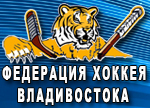 Федерация Хоккея города ВладивостокаЮр. адрес: г. Владивосток, Партизанский пр-т, 13аТелефон:   +7-914-688-8881 – Президент ФХВ                   +7-908-449-7409 – Вице-президент ФХВ                   +7-902-557-7273 – Главный судья ФХВ                   +7-924-242-7072 – Ответственный секретарь ФХВ, fh-vl@mail.ruОфициальный сайт: www.primorye-hockey.ru, e-mail: vladivostok-hockey@mail.ru  1Рапорт главного судьи матча № 64 "Открытого первенства г. Владивостока среди юношеских команд 2015-2016 гг."  «Гранит» (г. Большой Камень) - «ДВ Барс» (г.Артем), состоявшегося 13.12.2015 г. (послематчевый инцидент – драка между игроками).№ФИОДолжность1Кузнецов С.В.Главный судья соревнований ФХВ2Васильев И.С.Судья Коллеги судей ФХВ3Сорокин И.Ю.Президент ФХВ1Решение Судейского комитета:По существу эпизода  матча № 64 "Открытого первенства г. Владивостока среди юношеских команд 2015-2016 гг." между командами: «Гранит» (г. Большой Камень) - «ДВ Барс» (г.Артем), состоявшегося 13.12.2015 г.:Оставить без изменений наказание - Большой штраф плюс автоматически Дисциплинарный до конца игры штраф (5 мин + 20 мин), наложенное на игроков команды "Гранит" (Бабич В. №55 и Громыко Д. № 10), по Правилу 141 , п.7 (Драки) «Официальной книги правил ИИХФ 2014-2018»Оставить без изменений наказание - Большой штраф плюс автоматически Дисциплинарный до конца игры штраф (5 мин + 20 мин), наложенное на игроков команды "ДВ Барс"(Ким И. №8 и Поносяна Р. №26) по Правилу 141 , п.7 (Драки) «Официальной книги правил ИИХФ 2014-2018» За нарушение Правила 141 , п.7 (Драки) «Официальной книги правил ИИХФ 2014-2018», применить дополнительную дисквалификацию на одну игру, игроку  команды "Гранит" (Громыко Д. № 10)За нарушение Правила 141 , п.7 (Драки) «Официальной книги правил ИИХФ 2014-2018», применить дополнительную дисквалификацию на одну игру, игроку  команды "ДВ Барс"(Ким И. №8)Игроков:  Бабич В (команда «Гранит») и Поносяна Р. (команда «ДВ Барс») строго предупредить персонально о не допущении впредь агрессивных действий.В целях недопущения впредь агрессивной линии поведения в матчах "Открытого первенства  г. Владивостока среди юношеских команд 2015-2016 гг.", обязать руководство команд «Гранит» (г. Большой Камень)  и «ДВ Барс» (г.Артем),  провести собранияв командах с разъяснениями соответствующих пунктов « Официальных правил ИИХФ  2014-2018».
При повторных нарушенияхигроками Правила 141, к виновным будут применяться более строгие санкции.
